Rámcová Smlouva č. ONL/EV/2021/02na dodávky předtištěných samolepících štítků (dále jen „Rámcová smlouva“ nebo „RS“)ID VZMR: 2100234uzavřená dle §1746 odst. (2) a v souladu s ustanoveními § 2079 a násl. zákona č. 89/2012 Sb., občanský zákoník, ve znění pozdějších předpisů (dále jen „Občanský zákoník“).Smluvní strany:Všeobecná zdravotní pojišťovna České republiky
se sídlem: 	Orlická 2020/4, 130 00 Praha 3
kterou zastupuje: 	Ing. Zdeněk Kabátek, ředitel k podpisu této smlouvy je pověřen Ing. Marek Cvrček, ekonomický náměstek ředitele VZP ČRIČO: 41197518; DIČ: CZ41197518bankovní spojení: 	xxxxxxxxxxxxxxčíslo účtu: 	xxxxxxxxxxxxxxdatová schránka: 	i48ae3qzřízena zákonem č. 551/1991 Sb., o Všeobecné zdravotní pojišťovně České republiky, ve znění pozdějších předpisů(dále jen „Kupující“ či „VZP ČR“)aOPTYS, spol. s r.o.se sídlem: U Sušárny 301, 747 56 Dolní Životicekterou zastupuje: Mgr. Michael Krettek, jednatelIČO: 42869048; DIČ: CZ42869048bankovní spojení: xxxxxxxxxxxxxxčíslo účtu: xxxxxxxxxxxxxxdatová schránka: uuhcgfqzapsaná v Obchodním rejstříku vedeném Krajským soudem v Ostravě, oddíl C, vložka 1915(dále jen „Prodávající“)(společně též „Smluvní strany“ nebo samostatně „Smluvní strana“) Úvodní ustanoveníTato Rámcová smlouva je uzavírána na základě výsledků výběrového řízení na realizaci veřejné zakázky malého rozsahu evidované ve VZP ČR pod číslem 2100234 a názvem „Samolepící štítky“ (dále jen: „VZMR“). Prodávající byl pro účely této Rámcové smlouvy vybrán v souladu s ustanoveními § 6, § 27 a § 31 zákona č. 134/2016 Sb., o zadávání veřejných zakázek, ve znění pozdějších předpisů (dále jen: „ZZVZ“).Rámcová smlouva upravuje veškeré podmínky týkající se realizace jednotlivých dílčích plnění, tj. průběžných dodávek předtištěných samolepících štítků pro označování dokumentů doručených do VZP ČR (dále též jen: „dodávky“). Jednotlivé dodávky budou realizovány na podkladě písemné objednávky Kupující k poskytnutí plnění (dále jen: „Objednávka“), která bude návrhem na uzavření smlouvy, a písemného potvrzení této objednávky Prodávajícím, jež bude přijetím návrhu na uzavření smlouvy (dále jen „Dílčí smlouva“). Samotné dílčí plnění na základě konkrétní Objednávky může přesáhnout dobu účinnosti této RS (bude-li Objednávka vystavena před skončením účinnosti RS v souladu s touto RS).Ustanovení této RS je třeba vykládat v souladu s podmínkami uvedenými v poptávkovém dokumentu k výše uvedené VZMR, jakož i v souladu s nabídkou Prodávajícího na plnění předmětné VZMR.Prodávající prohlašuje, že se náležitě seznámil se všemi podklady, které byly součástí podmínek zadavatele předmětné VZMR, že jsou mu známy veškeré technické, kvalitativní a jiné podmínky plnění, a že je oprávněn a schopen plnění dle této RS po celou dobu její účinnosti Kupující poskytovat.Článek I. Předmět plnění, Dílčí smlouvyProdávající se zavazuje za podmínek dále uvedených v této Rámcové smlouvě po dobu její účinnosti dodávat straně Kupující předtištěné samolepící štítky s čárovými kódy pro označování doručených dokumentů (dále jen „Zboží“) a převést na Kupující vlastnické právo k takto dodanému Zboží. Bližší specifikace Zboží je uvedena v Příloze č. 1, která je nedílnou součástí této RS.Závazek Prodávajícího bude plněn jednotlivými dílčími dodávkami ve vazbě na konkrétní Objednávky. Riziko související s odesíláním a dodáváním Zboží nese Prodávající.Kupující se zavazuje řádně dodávané Zboží odpovídající Objednávkám přebírat, řádně a v termínu splatnosti platit Prodávajícímu dohodnutou kupní cenu ve výši a za podmínek uvedených v Čl. III. této RS.Kupující si vyhrazuje právo objednávat dílčí dodávky Zboží dle svých aktuálních provozních potřeb. Tato Rámcová smlouva nezavazuje stranu Kupující k objednávání dodávek Zboží v jakémkoli minimálním množství a rozsahu (co do typu Zboží nebo jeho finančního objemu). Článek II. Doba a místo dodání Zboží, dodací podmínkyMístem dodání Zboží je organizační složka Kupující na adrese: VZP ČR, Bratří Čapků 5520/18, 586 01 Jihlava.Objednávkou se rozumí písemná Objednávka obsahující náležitosti uvedené v odstavci 3 tohoto článku RS zaslaná některým z pověřených pracovníků Kupující uvedených v Čl. X. odst. 7 této RS, a to v elektronické podobě na následující emailovou adresu Prodávajícího: xxxxxxxxxxxxxx a xxxxxxxxxxxxxx.Každá Objednávka musí vždy obsahovat:odkaz na tuto RS, číslo Objednávky, identifikační údaje Smluvních stran,identifikaci požadovaného Zboží - počet rolí se samolepícími štítky dle typu štítku s uvedením číselné řady, místo dodání Zboží s uvedením kontaktních údajů (jméno, telefon, e-mail) osoby pověřené za Kupující k převzetí příslušné dodávky (dále jen „kontaktní osoba“), resp. 
k potvrzení dodacích listů.Objednávku je Prodávající povinen opatřit uznávaným elektronickým podpisem (viz § 6 zákona č. 297/2016 Sb.) odpovědné osoby a takto potvrzenou Objednávku zaslat zpět Kupující na emailovou adresu odesílatele konkrétní Objednávky, a to nejpozději do 48 hodin (počítáno v pracovní dny) ode dne, kdy mu byla elektronická verze Objednávky doručena.Prodávající je povinen takto objednané Zboží dodat Kupující do místa plnění (dodání), a to nejpozději do 30 (třiceti) pracovních dnů od odeslání potvrzené Objednávky zpět straně Kupující (viz odst. 4 tohoto Čl. RS).Prodávající není oprávněn dodat straně Kupující větší než v Objednávce požadované množství Zboží; postup dle § 2093 Občanského zákoníku Smluvní strany tímto vylučují.Řádné dodání Zboží bude vždy potvrzeno příslušnou kontaktní osobou na dodacím listu vztahujícím se k předmětné dodávce. Sken potvrzeného dodacího listu zašle kontaktní osoba obratem na adresu Prodávajícího uvedenou v odst. 2 tohoto Čl.Každý dodací list musí obsahovat označení Smluvních stran, číslo příslušné Objednávky a RS, identifikaci Zboží a jeho množstevní specifikaci, datum a místo dodání, čitelná jména osob oprávněných za Smluvní strany k předání, resp. převzetí Zboží a vlastnoruční podpisy těchto osob. V případě, že dodací list nebude obsahovat veškeré výše uvedené náležitosti, bude Zboží považováno za nedodané.Smluvní strany ujednávají, že Kupující se stane vlastníkem Zboží okamžikem jeho převzetí. Převzetím Zboží přechází na Kupující nebezpečí škody a nahodilé zkázy Zboží. Článek III. Kupní cena, fakturační a platební ujednáníKupní cena za Zboží uvedené v Čl. I. odst. 1 a specifikované v Příloze č. 1 této RS, je stanovena dohodou Smluvních stran v souladu se zákonem č. 526/1990 Sb., o cenách, ve znění pozdějších předpisů. Základem pro dohodnutou kupní cenu byla ze strany Kupující akceptovaná cenová nabídka Prodávající ze dne 25. 6. 2021 k předmětné veřejné zakázce malého rozsahu (dále jen „Cenová nabídka“). 1.1	Jednotková kupní cena za položku, tj. za 1 ks samolepícího štítku s čárovým kódem „vzpfo“, činí 0,041 Kč bez DPH. 1.2	Jednotková kupní cena za položku, tj. za 1 ks samolepícího štítku s čárovým kódem „vzpes“, činí 0,041 Kč bez DPH. Bude-li ke dni zdanitelného plnění Prodávající plátcem daně z přidané hodnoty (DPH), bude jím k dohodnuté kupní ceně účtována DPH ve výši dle příslušných předpisů účinných v době uskutečnění zdanitelného plnění.Jednotkové ceny dle odst. 1 tohoto Čl. zahrnují veškeré ekonomicky oprávněné náklady Prodávajícího spojené s realizací řádných dodávek Zboží dle podmínek této Rámcové smlouvy, včetně nákladů na dopravné do místa dodání, balné, recyklační, expresní a veškeré případné další poplatky. Vícenáklady nejsou přípustné a uvedené jednotkové ceny jsou konečné.Článek IV. Fakturační a platební podmínkyStrany se dohodly, že kupní cena za jednotlivé dodávky Zboží uskutečněné dle této RS bude hrazena bezhotovostně na podkladě daňových dokladů – faktur (dále jen „faktura“), vystavených Prodávajícím vždy do deseti (10) dnů od úplného splnění dodávky Zboží dle konkrétní Objednávky. Fakturováno bude pouze Prodávajícím předané a ze strany Kupující převzaté, na dodacích listech řádně potvrzené, Zboží. Faktura musí obsahovat odkaz na konkrétní Dílčí smlouvu (Objednávku).Každá faktura musí splňovat náležitosti řádného účetního a daňového dokladu dle zákona č. 235/2004 Sb., o dani z přidané hodnoty, ve znění pozdějších předpisů a další náležitosti dle zákona č. 563/1991 Sb., o účetnictví, ve znění pozdějších předpisů a Občanského zákoníku. Přílohou každé faktury budou vždy kopie řádně vyplněných a potvrzených dodacích listů vztahujících se k fakturovanému plnění.Lhůta splatnosti faktur činí třicet (30) dnů ode dne doručení příslušné faktury na adresu sídla Kupující uvedenou v záhlaví této Rámcové smlouvy, případně do její datové schránky uvedené rovněž v záhlaví této RS.Dnem zaplacení kupní ceny se pro účely této Rámcové smlouvy rozumí den odepsání fakturované částky z účtu Kupující ve prospěch účtu Prodávajícího. Kupující je oprávněna před uplynutím lhůty splatnosti vrátit bez zaplacení fakturu, která neobsahuje výše uvedené náležitosti, nebo má jiné vady v obsahu podle této Rámcové smlouvy (např. v případě, kdy byly účtovány za dodané Zboží vyšší než touto Rámcovou smlouvou sjednané jednotkové ceny). V průvodním dopisu k vrácené faktuře musí Kupující vyznačit důvod vrácení. Prodávající je povinen podle povahy nesprávnosti fakturu opravit nebo nově vyhotovit. Oprávněným vrácením faktury přestává běžet původní lhůta splatnosti. Celá třiceti (30) denní lhůta běží znovu ode dne doručení opravené nebo nově vyhotovené faktury Kupující.Prodávající je povinen uvádět číslo této RS na všech dodacích listech, fakturách, stejně jako na veškeré dokumentaci, v dalších písemnostech a v korespondenci vztahující se k plnění závazků z této RS.Článek V. Odpovědnost za vady, zárukaProdávající se zavazuje dodávat Zboží řádně a včas bez faktických a právních vad. Prodávající poskytuje na dodané Zboží záruku za jakost v délce dvacet čtyři (24) měsíců. Záruční doba začne běžet ode dne převzetí Zboží Kupující, resp. dnem potvrzení příslušného dodacího listu (viz Čl. II. odst. 7 této RS). Zárukou za jakost se Prodávající zavazuje, že Zboží bude po záruční dobu způsobilé k použití ke smluvenému, popř. obvyklému účelu a že si zachová smluvené, popř. obvyklé vlastnosti.Při převzetí Zboží od přepravce je Kupující povinna zkontrolovat neporušenost obalů a v případě jakýchkoliv viditelných závad toto neprodleně oznámit přepravci a současně Prodávajícímu.Kupující je povinen vady reklamovat bez zbytečného odkladu po jejich zjištění, nejpozději však do konce záruční doby.Reklamaci je nutno uplatnit písemnou formou s doručením na adresu sídla Prodávajícího, popř. po telefonické domluvě na dohodnutou e-mailovou adresu Prodávajícího s tím, že přijetí reklamace touto formou bude ze strany Prodávajícího obratem e-mailem také potvrzeno.Prodávající se zavazuje po dobu záruky odstraňovat vady předaného Zboží v termínu do patnácti (15) dnů ode dne nahlášení vady Zboží, popř. bude vadné Zboží nahrazeno Zbožím bez vad nejpozději do patnácti (15) dnů ode dne doručení příslušné písemné reklamace od Kupující.Kupující je povinna písemně reklamovat vady do konce záruční doby. Taková reklamace je považována za včasnou.Článek VI. Sankční ujednání V případě, že Prodávající nepotvrdí v dohodnuté lhůtě Objednávku (viz Čl. II. odst. 4 této Rámcové smlouvy), aniž by předtím její obsah rozporoval, zavazuje se k zaplacení smluvní pokuty ve výši 1 000 Kč (jeden tisíc korun českých) za každou takto nepotvrzenou Objednávku a každých započatých 24 hodin bez potvrzení dané Objednávky. Opakované prodlení s potvrzením Objednávky (minimálně 3x) je považováno za podstatné porušení této RS.Při nedodržení termínu dodání Zboží podle odst. 5 Čl. II. této Rámcové smlouvy je Kupující oprávněna vyúčtovat Prodávajícímu smluvní pokutu ve výši 0,5 % (pět desetin procenta) z celkové ceny předmětné dodávky Zboží, a to za každý den prodlení se splněním závazku Zboží dodat a Prodávající je povinen tuto částku uhradit. V případě prodlení Prodávajícího 
o více než 5 pracovních dnů je Rámcová smlouva porušena podstatným způsobem. Smluvní pokutu dohodnutou v tomto odstavci je Kupující oprávněna započíst vůči pohledávce Prodávajícího na úhradu kupní ceny; v takovém případě je Kupující oprávněna uhradit kupní cenu sníženou o smluvní pokutu.V případě nedodržení termínů vyřízení reklamace dohodnutých dle Čl. V. odst. 6 této RS je Kupující oprávněna vyúčtovat Prodávajícímu smluvní pokutu ve výši 5 000 Kč (slovy: pět tisíc korun českých) za každý den prodlení a Prodávající je povinen ji uhradit.V případě prodlení Kupující se zaplacením oprávněné faktury jí může Prodávající vyúčtovat úrok z prodlení ve výši 0,02 % (dvě setiny procenta) z nezaplacené částky předmětné faktury za každý den prodlení a Kupující je povinna tuto sankci uhradit.Ujednáním o smluvní pokutě ani zaplacením smluvní pokuty není dotčeno právo na náhradu škody, vzniklé porušením povinnosti zajištěné smluvní pokutou, stejně tak jako není dotčena povinnost příslušné Smluvní strany splnit své závazky dle této Rámcové smlouvy.Strana, které byla smluvní pokuta vyúčtována, je povinna tuto uhradit ve lhůtě 30 dnů ode dne obdržení sankční faktury, nebo ve stejné lhůtě sdělit oprávněné straně své námitky.Článek VII. Ochrana informací, údajů a dat Smluvní strany se zavazují uchovat v tajnosti veškeré skutečnosti, informace a údaje týkající se druhé Smluvní strany, předmětu plnění této Rámcové smlouvy nebo s předmětem plnění související. Na tyto důvěrné informace se vztahuje ochrana dle § 1730 odst. 2 Občanského zákoníku.Povinnost mlčenlivosti o důvěrných informacích a ochrany důvěrných informací podle této Rámcové smlouvy se vztahuje na Smluvní strany, jejich zaměstnance, pomocníky a třetí osoby, které se s těmito důvěrnými informacemi v rámci plnění podmínek této Rámcové smlouvy seznámí.Za porušení závazku uvedeného v odst. 1 tohoto Čl. je Smluvní strana, která závazek poruší, povinna uhradit druhé Smluvní straně v každém jednotlivém případě smluvní pokutu ve výši 100 000 Kč (jedno sto tisíc korun českých). Ujednáním o smluvní pokutě není dotčeno právo poškozené Smluvní strany na náhradu případné škody.Prodávající bere na vědomí, že dle zákona č. 106/1999 Sb., o svobodném přístupu k informacím, ve znění pozdějších předpisů, musí Kupující jako povinný subjekt na žádost poskytnout informace, a to zejména informaci týkající se identifikace Smluvních stran, informaci o ceně a rámcovou informaci o předmětu plnění Rámcové smlouvy. Informace poskytnuté v souladu s citovaným zákonem nelze považovat za porušení závazku dle předchozího odstavce tohoto Čl. Rámcové smlouvy. Za porušení povinnosti ochrany důvěrných informací nelze rovněž požadovat uveřejnění této Rámcové smlouvy v souvislosti s plněním zákonné uveřejňovací povinnosti Kupující dle Čl. VIII. této Rámcové smlouvy.Závazky Smluvních stran uvedené v tomto Čl. trvají i po skončení této Rámcové smlouvy.Článek VIII. Uveřejnění Rámcové smlouvy a Dílčích smluvSmluvní strany jsou si plně vědomy zákonné povinnosti uveřejnit dle zákona č. 340/2015 Sb., o zvláštních podmínkách účinnosti některých smluv, uveřejňování těchto smluv a o registru smluv (zákon o registru smluv) tuto Rámcovou smlouvu včetně všech Dílčích smluv, jejichž hodnota plnění je rovna či přesáhne částku 50 000 Kč bez DPH, jakož i všech případných dohod, kterými se tato Rámcová smlouva doplňuje, mění, nahrazuje nebo ruší (dále jen: „Dokumenty“), a to prostřednictvím registru smluv. Uveřejněním Dokumentů dle tohoto odstavce se rozumí vložení elektronického obrazu jejich textového obsahu v otevřeném a strojově čitelném formátu a rovněž metadat podle § 5 odst. (5) zákona o registru smluv do registru smluv.Smluvní strany se dále dohodly, že tyto Dokumenty (plné znění včetně příloh) zašle správci registru smluv k uveřejnění prostřednictvím registru smluv Kupující. Prodávající je povinen zkontrolovat, že tyto Dokumenty byly řádně v registru smluv uveřejněny. V případě, že Prodávající zjistí jakékoli nepřesnosti či nedostatky, je povinen neprodleně o nich písemně informovat Kupující. Prodávající byl výslovně upozorněn a bere na vědomí zákonnou povinnost Kupující uveřejnit Dokumenty na jejím profilu zadavatele (celé znění i s přílohami). Povinnost uveřejnění Dokumentů je Kupující uložena jejím vnitřním předpisem, na základě, kterého je Kupující povinna uveřejňovat veškeré smlouvy či objednávky, jejichž hodnota plnění dosáhne alespoň 50 000 Kč bez DPH.Profilem Kupující je elektronický nástroj, prostřednictvím kterého Kupující jako veřejný zadavatel dle zákona č. 134/2016 Sb., o zadávání veřejných zakázek, ve znění pozdějších předpisů, resp. jako subjekt zadávající veřejné zakázky malého rozsahu procesované dle vnitřních předpisů, uveřejňuje informace a dokumenty ke svým veřejným zakázkám způsobem, který umožňuje neomezený a přímý dálkový přístup.Prodávající bere na vědomí a výslovně souhlasí s tím, že s výjimkou ustanovení znečitelněných v souladu se zákonem o registru smluv bude v obou případech uveřejněno úplné znění Dokumentů.Článek IX. Doba trvání, ukončení Rámcové smlouvy Tato Rámcová smlouva se uzavírá na dobu určitou, a to na dobu dvanáct (12) měsíců od nabytí její účinnosti. Účinnosti nabývá tato Rámcová smlouva dnem jejího uveřejnění prostřednictvím registru smluv, nejdříve však ke dni 1. 9. 2021.Rámcová smlouva může být ukončena:písemnou dohodou Smluvních stran;odstoupením od této Rámcové smlouvy;Každá ze Smluvních stran může od této Rámcové smlouvy odstoupit v případech stanovených Rámcovou smlouvou nebo zákonem, zejména pak dle ustanovení § 1977 a násl. a § 2001 a násl. Občanského zákoníku.Pro účely této Rámcové smlouvy se za podstatné porušení smluvních povinností považuje:prodlení Prodávajícího s řádným dodáním Zboží o více než pět (5) pracovních dnů, opakované (alespoň trojí) pozdní potvrzení Objednávky Prodávajícím, prodlení Kupující s úhradou oprávněné faktury o více než 14 dní.Kupující je oprávněna dále odstoupit od této RS v případě, že:vůči majetku Prodávajícího bylo zahájeno insolvenční řízení dle zák. č. 182/2006 Sb., o úpadku a způsobech jeho řešení, ve znění pozdějších předpisů, v němž bylo vydáno rozhodnutí o úpadku,návrh na zahájení insolvenčního řízení vůči majetku Prodávajícího byl zamítnut pro nedostatek majetku k úhradě nákladů tohoto řízení.Odstoupení od Rámcové smlouvy musí být učiněno písemně a prokazatelně doručeno druhé Smluvní straně, přičemž účinky odstoupení nastávají dnem doručení písemného oznámení o odstoupení.V dalším se v případě odstoupení od RS postupuje dle příslušných ustanovení Občanského zákoníku.písemnou výpovědí bez udání důvodů s výpovědní dobou šest (6) měsíců (ze strany Prodávající), resp. tři (3) měsíce (ze strany Kupující), která začne běžet prvním dnem měsíce následujícího po doručení výpovědi druhé Smluvní straně. 2.3.1 V případě nepřevzetí výpovědi se výpověď považuje za doručenou 5. pracovním dnem od podání výpovědi na České poště, s. p., nebo okamžikem odeslání elektronickou cestou se zaručeným elektronickým podpisem.Předčasným ukončením této Rámcové smlouvy není dotčena platnost kteréhokoliv ustanovení, jež má výslovně či ve svých důsledcích zůstat v platnosti i po jejím zániku, zejména závazku mlčenlivosti a ochrany informací, zajištění a utvrzení závazků a ujednání o způsobu řešení sporů.Článek X. Závěrečná ustanoveníProdávající není oprávněn bez předchozího písemného souhlasu strany Kupující postoupit či převést jakákoli práva či povinnosti vyplývající z této Rámcové smlouvy na jakoukoliv třetí osobu; není oprávněn ani tuto RS postoupit.Veškerá ústní i písemná ujednání stran, uskutečněná v souvislosti s přípravou či procesem uzavírání této Rámcové smlouvy, pozbývají uzavřením této Rámcové smlouvy účinnosti a relevantní jsou nadále jen ujednání obsažená v této Rámcové smlouvě, jejích přílohách a případných dodatcích.Smluvní Strany se dohodly na tom, že ustanovení § 1740 odst. (3) Občanského zákoníku se nepoužijí, resp. vylučují možnost přijetí návrhu smlouvy (nabídky) s dodatkem nebo odchylkou.Tato Rámcová smlouva může být měněna a doplňována pouze po dosažení úplného konsensu Smluvních stran na veškerém obsahu její změny či doplnění, a to formou písemných, vzestupně číslovaných, smluvních dodatků, podepsaných zástupci obou Smluvních stran. Uzavření písemného dodatku není vyžadováno v případě změny či doplnění kontaktních údajů osob uvedených v odst. 7 a 8 tohoto Čl., kdy postačuje písemné oznámení zaslané do datové schránky druhé Smluvní strany. Písemné oznámení zaslané do datové schránky druhé Smluvní strany postačuje také v případě změny identifikačních údajů, bankovního spojení či čísla účtu uvedených v záhlaví této Rámcové smlouvy. Strany se dohodly, že případné spory vzniklé v průběhu plnění Rámcové smlouvy, nedojde-li do třiceti (30) dnů k dohodě Smluvních stran smírnou cestou, budou na návrh kterékoliv Smluvní strany postoupeny k rozhodnutí věcně a místně příslušnému obecnému soudu v České republice.Tato Rámcová smlouva a vztahy z ní vyplývající se řídí právním řádem České republiky, zejména příslušnými ustanoveními Občanského zákoníku.Za Kupující jsou pověřeni k jednání ve věci plnění této Rámcové smlouvy: xxxxxxxxxxxxxx, tel. č.: xxxxxxxxxxxxxx, email: xxxxxxxxxxxxxx, neboxxxxxxxxxxxxxx, tel. č.: xxxxxxxxxxxxxx, email: xxxxxxxxxxxxxx, neboxxxxxxxxxxxxxx, tel. č.: xxxxxxxxxxxxxx, email: xxxxxxxxxxxxxx.Za Prodávající jsou k jednání ve věci plnění této Rámcové smlouvy: xxxxxxxxxxxxxx, tel. č.: xxxxxxxxxxxxxx, email: xxxxxxxxxxxxxx, neboxxxxxxxxxxxxxx, tel. č.: xxxxxxxxxxxxxx, email: xxxxxxxxxxxxxx.Pokud některé z ustanovení této Rámcové smlouvy je nebo se stane neplatným, neúčinným či zdánlivým, neplatnost, neúčinnost či zdánlivost tohoto ustanovení nebude mít za následek neplatnost této Rámcové smlouvy jako celku ani jiných ustanovení této Rámcové smlouvy, pokud je takovéto ustanovení oddělitelné od zbytku této Rámcové smlouvy. Smluvní strany se zavazují takovéto neplatné, neúčinné či zdánlivé ustanovení nahradit novým platným a účinným ustanovením, které svým obsahem bude co nejvěrněji odpovídat podstatě a smyslu původního ustanovení.Tato Rámcová smlouva je vyhotovena ve čtyřech stejnopisech s platností originálu, po dvou pro každou Smluvní stranu. Její nedílnou součástí je Příloha č. 1 – Technická specifikace Zboží. Smluvní strany si před podpisem tuto Rámcovou smlouvu řádně přečetly a svůj souhlas s obsahem jejích jednotlivých ustanovení včetně přílohy stvrzují svými podpisy. Příloha č. 1 k Rámcové smlouvě č. ONL/EV/2021/02 Technická specifikace ZbožíPředmětem Rámcové smlouvy je průběžná dodávka samolepících štítků s jednoznačným identifikátorem pro označování analogových dokumentů a obálek a také separátoru příloh, dle této specifikace:Samolepící štítky s čárovými kódy:Obsahem štítku/etikety bude jednoznačný identifikátor dokumentu (UID) ve tvaru:vzpesFFFFFFFF, kde FFFFFFFF bude hexadecimální číslo, které vznikne převodem z decimálního čísla, tvořeného dvojčíslím roku a pořadovým číslem z vyhrazené číselné řady v rozsahu 1-50 mil. Příklad pro rok 2021: DEC(2100000001)–DEC(2150000000) převedeno = HEX(7D2B7501) – HEX(80266580);vzpfoFFFFFFFF, kde FFFFFFFF bude hexadecimální číslo, které vznikne převodem z decimálního čísla počínaje od 1 výše.Příklad pro prvních 100000 štítků: DEC(0000000001) – DEC(0000100000), převedeno = HEX(00000001) – HEX(000186A0)a případně dalšího tvaru.Další specifikace štítků/etiket: Rozměr etikety: 		50 x 20 mmRozměr kódu: 		45,7 x 10,85 mmVelikost textu: 		14 bodů (výška cca 4 mm)Materiál etikety: 		bílý bezdřevý strojově zpracovatelný polomatný papír, tl. 0,063 - 0,1 mmLepidlo: 			permanentníMateriál podkladu: 		hlazený polotransparentní nosný papír, tl. 0,046 mm, BPA freeMinimální teplota pro aplikaci: 	0 °CPoužitelnost v teplotách: 	od 40 °C do +70 °CMezera mezi etiketami: 	3 - 5 mmNávin: 			role s dutinkou o průměru 40 mmPočet etiket v roli: 		1 000 - 3 000 ks dle požadavků Kupující.Vzor štítku: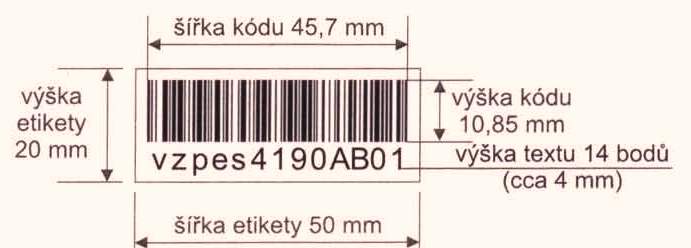 V Praze dne: ………………………...				V Dolních Životicích dne: Kupující: 							Prodávající: Všeobecná zdravotní pojišťovna				OPTYS, spol. s r.o.České republiky……………………………………….				……………………………………Ing. Marek Cvrček						Mgr. Michael Krettekekonomický náměstek ředitele VZP ČR			jednatelV Praze dne ……………………V Dolních Životicích dne Kupující:Všeobecná zdravotní pojišťovnaČeské republikyProdávající:OPTYS, spol. s.r.o.………………..……………………………Ing. Marek Cvrčekekonomický náměstek ředitele VZP ČR……………..……………………Mgr. Michael Krettekjednatel